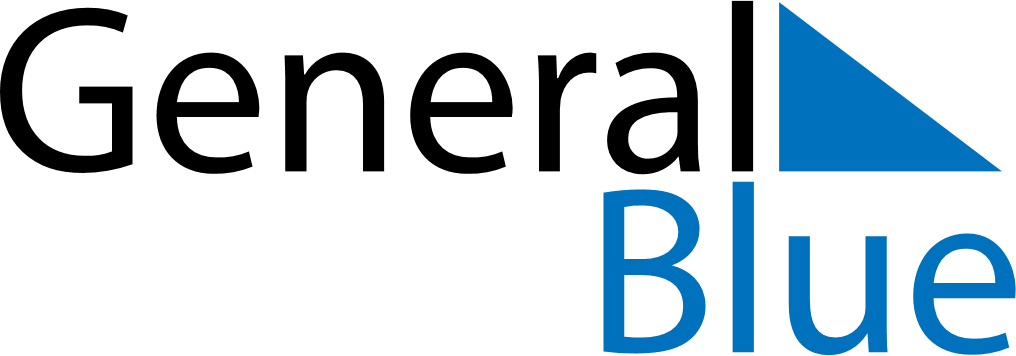 June 2026June 2026June 2026June 2026IrelandIrelandIrelandSundayMondayTuesdayWednesdayThursdayFridayFridaySaturday1234556First Monday in June789101112121314151617181919202122232425262627Father’s Day282930